AB Umsatzsteuer, Theorie, berechnen, buchen und in Konten eintragen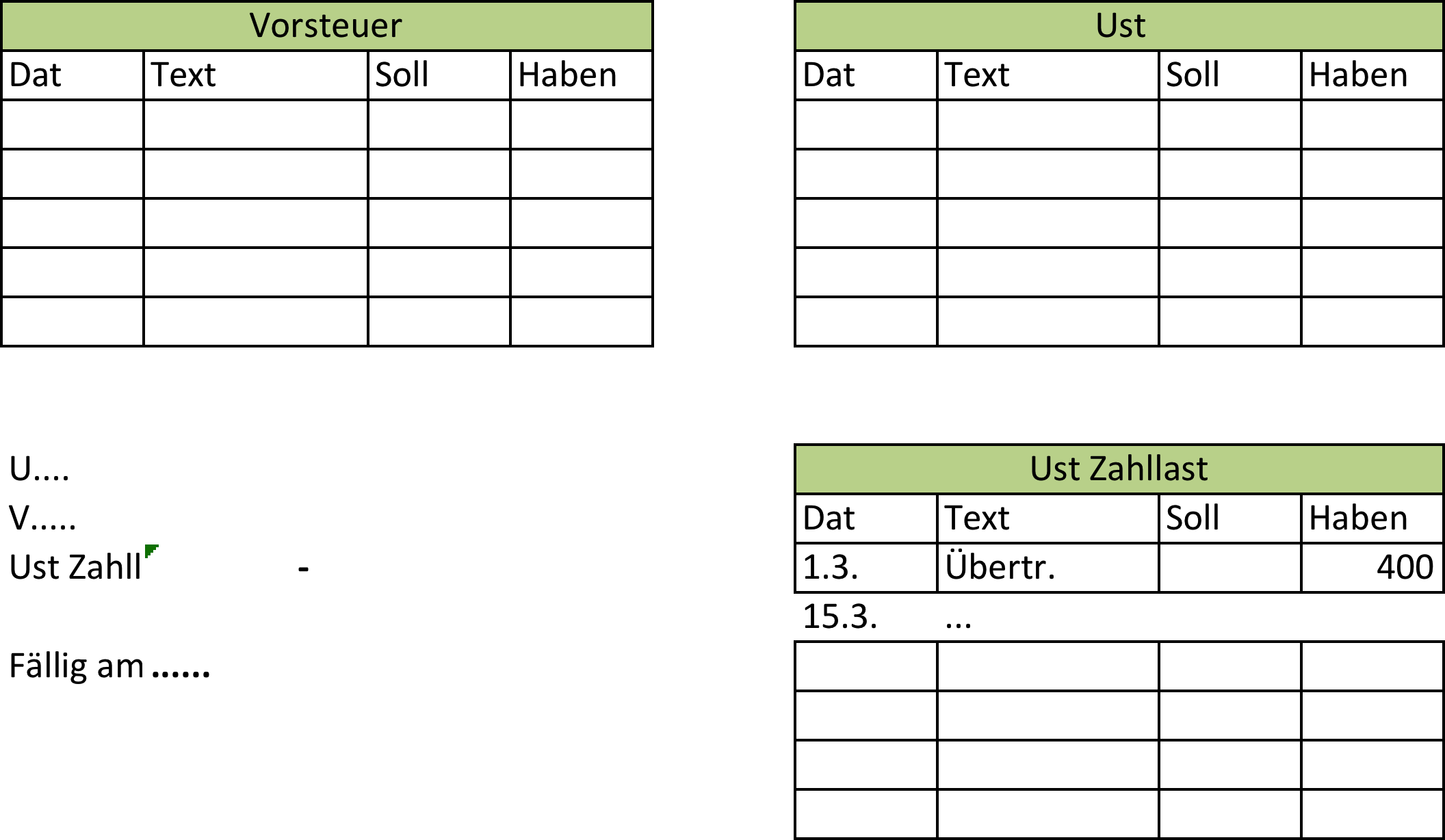 1) Sie arbeiten für den Schuhfabrikant Heini Staudinger (GEA - Waldviertler)1) Sie arbeiten für den Schuhfabrikant Heini Staudinger (GEA - Waldviertler)im Rechnungswesen und haben einige Fragen zu beantworten.a) Ust Rechta) Ust RechtNoFallnicht steuerbar oder steuerfreisteuer-pflichtigUST oder VOSTSteuersatz1Heini Staudinger exportiert Waldviertler Schuhe in die Slovakei2H Staudinger verkauft in seiner Budapester Filiale Schuhe.3H Staudinger verkauft an die Handelskette Salamander in Wien Schuhe.4H Staudinger importiert Leder aus der Schweiz.5H Staudinger entnimmt aus seinem Betrieb Hausschuhe.6Die Großmutter von H Staudinger schenkt ihm ein Sparbuch mit € 500,-.7H Staudinger erhält von der Raiffeisenkasse Horn einen Kredit.8H Staudinger verkauft beim Flohmarkt seine Briefmarkensammlung.9Er überweist die jährliche Versicherungsprämie an die Wiener Städtische.10Er kauft Bücher in der Buchhandlung in Zwettlc) Ermitteln Sie die fehlenden Beträge (Ust, Netto oder Brutto)c) Ermitteln Sie die fehlenden Beträge (Ust, Netto oder Brutto)c) Ermitteln Sie die fehlenden Beträge (Ust, Netto oder Brutto)c) Ermitteln Sie die fehlenden Beträge (Ust, Netto oder Brutto)c) Ermitteln Sie die fehlenden Beträge (Ust, Netto oder Brutto)c) Ermitteln Sie die fehlenden Beträge (Ust, Netto oder Brutto)c) Ermitteln Sie die fehlenden Beträge (Ust, Netto oder Brutto)20%10%vonBrutto120%240110%770Ust20%10%Netto100%100%20%10%vonNetto100%500100%400Ust20%10%Brutto120%110%2) Buchungssätze: Sie arbeiten im Rechnungswesen schwarze Katze in 1010 Wien.2) Buchungssätze: Sie arbeiten im Rechnungswesen schwarze Katze in 1010 Wien.2) Buchungssätze: Sie arbeiten im Rechnungswesen schwarze Katze in 1010 Wien.2) Buchungssätze: Sie arbeiten im Rechnungswesen schwarze Katze in 1010 Wien.2) Buchungssätze: Sie arbeiten im Rechnungswesen schwarze Katze in 1010 Wien.2) Buchungssätze: Sie arbeiten im Rechnungswesen schwarze Katze in 1010 Wien. Vergeben Sie eine Belegnummer: Letzte Belege: K15, B18, ER27, AR 16, S8 Vergeben Sie eine Belegnummer: Letzte Belege: K15, B18, ER27, AR 16, S8 Vergeben Sie eine Belegnummer: Letzte Belege: K15, B18, ER27, AR 16, S8 Vergeben Sie eine Belegnummer: Letzte Belege: K15, B18, ER27, AR 16, S8 Vergeben Sie eine Belegnummer: Letzte Belege: K15, B18, ER27, AR 16, S81.3. Kauf von Lebensmittel € 100 netto, bar.2.3. Verkauf von Speisen um € 25 inkl. Ust, bar.3.3. Begleichung einer Lieferverbindlichkeit i.H.v. € 600,- inkl. Ust., mit Bank.3.3. Begleichung einer Lieferverbindlichkeit i.H.v. € 600,- inkl. Ust., mit Bank.3.3. Begleichung einer Lieferverbindlichkeit i.H.v. € 600,- inkl. Ust., mit Bank.3.3. Begleichung einer Lieferverbindlichkeit i.H.v. € 600,- inkl. Ust., mit Bank.4.3. Bezahlung der Versicherungsprämie € 200,-, (Banküberweisung).4.3. Bezahlung der Versicherungsprämie € 200,-, (Banküberweisung).4.3. Bezahlung der Versicherungsprämie € 200,-, (Banküberweisung).4.3. Bezahlung der Versicherungsprämie € 200,-, (Banküberweisung).5.3. Bezahlung der Telefonrechnung € 66 inkl. Ust, (Banküberweisung)5.3. Bezahlung der Telefonrechnung € 66 inkl. Ust, (Banküberweisung)5.3. Bezahlung der Telefonrechnung € 66 inkl. Ust, (Banküberweisung)5.3. Bezahlung der Telefonrechnung € 66 inkl. Ust, (Banküberweisung)7.3. Verkauf von Getränken um € 98,- exkl. Ust, bar.7.3. Verkauf von Getränken um € 98,- exkl. Ust, bar.Stellen Sie aus oben angeführten Buchungssätzen die Konten Vorsteuer, Umsatzsteuer Stellen Sie aus oben angeführten Buchungssätzen die Konten Vorsteuer, Umsatzsteuer und Ust Zahllast für März dar. Wie hoch ist die Zahllast und wann ist sie fällig.